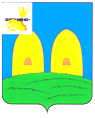 ГЛАВАМУНИЦИПАЛЬНОГО ОБРАЗОВАНИЯЛЮБОВСКОГО СЕЛЬСКОГО ПОСЕЛЕНИЯРОСЛАВЛЬСКОГО РАЙОНА  СМОЛЕНСКОЙ ОБЛАСТИПОСТАНОВЛЕНИЕот 24.03.2017   № 1О проведении публичных слушанийпо обсуждению отчета  об исполнениибюджета Любовского сельского поселенияРославльского района Смоленской области за 2016 годВ  целях обсуждения    отчета  об исполнении бюджета Любовского сельского поселения Рославльского района Смоленской области за 2016 год, руководствуясь Федеральным законом от 06.10.2003 № 131-ФЗ «Об общих принципах организации местного самоуправления в Российской Федерации», Уставом Любовского сельского поселения Рославльского района Смоленской области, решениями  Совета депутатов Любовского сельского поселения Рославльского района Смоленской области  от 30.05.2012 № 11 «Об утверждении Порядка организации и проведения публичных слушаний  в  муниципальном образовании Любовское сельское поселение  Рославльского района Смоленской области»,  от 29.08.2014 № 22 «Об утверждении Положения о бюджетном процессе в муниципальном образовании  Любовского сельского поселения Рославльского района Смоленской области» (в редакции решения Совета депутатов Любовского сельского поселения Рославльского района Смоленской области от 30.11.2015 № 9),постановляю:1.Провести публичные слушания по обсуждению отчета об  исполнении бюджета  Любовского сельского поселения  Рославльского района Смоленской области за 2016 год.2. Назначить дату проведение публичных слушаний по обсуждению отчета об  исполнении бюджета   Любовского сельского поселения Рославльского района Смоленской области за 2016 год  19  апреля 2017 года в 10 час. 00 мин.  по адресу: д. Коски Рославльского района Смоленской области ( здание Администрации ).3. Утвердить  прилагаемый состав  организационного  комитета  для осуществления организации публичных слушаний.4.Организационному комитету  опубликовать данное постановление в средствах массовой информации, отчет об исполнении бюджета Любовского сельского поселения Рославльского района Смоленской области за 2016 год разместить на официальном сайте.5. Контроль за исполнением постановления оставляю за собой.                                                                                                  О.Ю.Гришина                                               